Seyyah Kitap’tan Sinema Defteri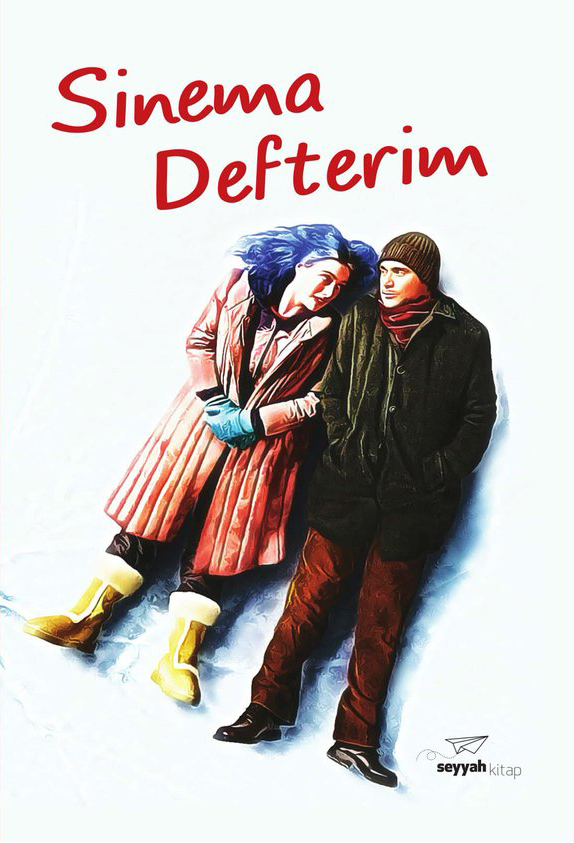 Sinema temalı defter Sinema Defterim, Seyyah Kitap etiketiyle yayınlandı. Sinema yazarı Rıza Oylum’un hazırladığı defterin sayfalarında sinema tarihinin kült filmlerinden replikler ve film kareleri yer alıyor. Sinema Defterim, hem okumak de hem yazmak için hazırlandı. Okuyucular defterin sayfalarına notlar alırken Tarkovski’den Wajda’ya; Bergman’dan  Kurosawa’ya kadar sinema tarihine damgasını vurmuş çok sayıda dünya yönetmeninin  görüşlerini de okuyabilecekler. 196 sayfalık Sinema Defterim, sinemaseverler için keyifli ve sinema dolu günler vaat ediyor.